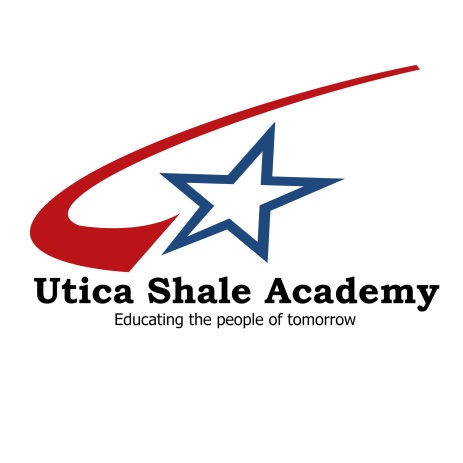 38095 State Route 39Salineville, Ohio 43945 330-420-5353 Fax 330-679-3005www.uticashaleschool.comCollege Credit PlusStudents at the Utica Shale Academy have an opportunity to attend local colleges, free of charge, to earn college and high school credits toward graduation. USA has agreements with Stark State University and Eastern Gateway Community College that allow students to attend college courses while still enrolled in highs school. Call USA to speak to the director to find out more information. 